Конспект занятия по формированию элементарных математическихпредставлений Тема: «Пространственные отношения: между, посередине»Цель: 1. Повторение прямого и порядкового счета.Уточнить пространственные отношения: между, посередине.Повторение геометрических фигур в дидактической игре «Назови фигуры».Повторение частей суток и дней недели. Дидактическая игра «Назови часть суток»Игры с палочками (головоломки).Материалы к занятию:Демонстрационный: 3 картинки с изображением яблока: с одной стороны белые, а с другой - цветные; кубик и пластинка из набора строительного конструктора; 5 игрушек зверей; геометрические фигуры: квадрат, прямоугольник, треугольник, овал, круг, ромб.Раздаточный: счетные палочки, фишки (красные, синие, белые, черные)Ход занятияВос-ль: Ребята, к нам пришел Буратино. Он никак не может сосчитать свои цветные карандаши. А мы ему поможем (Считают). Буратино, а теперь мы сосчитаем твои карандаши по порядку, как лежат они в коробке (первый, второй, третий и т.д.). Я надеюсь, Буратино, что ты уже научился считать свои карандаши. Посиди у нас на занятии.Сейчас ребята послушайте мою загадку: «Красное яблоко больше желтого. Желтое яблоко больше зеленого. Какое яблоко меньше всех?» (на доске три яблока - белой стороной к детям). Воспитатель переворачивает картинки цветной стороной, и дети убеждаются в том, что ответ найден верно.-	Какое яблоко посередине? (Желтое)-	Какое яблоко слева от желтого? Справа от красного? Справа от желтого? Слева от зеленого? Между красным и зеленым?2. Игра «Качели»Воспитатель выставляет 5 игрушек зверей, например, Мишку, Лису, Ежа, Зайку, Белочку.-	Ребята, кто стоит между Мишкой и Белочкой? Кто стоит между Мишкой и Ежом? А кто стоит посередине?Мишка и Зайка хотели покачаться на качелях. Давайте построим им качели. Воспитатель берет пластинку и кладет ее на кубик одним концом.-	Получились качели? Почему? (Неправильно положили пластинку).-	Давайте попробуем по-другому (Кладет на кубик пластину другим концом) А теперь? (Тоже неправильно).Воспитатель предлагает кому-то из детей установить дощечку.- Как получились качели? (Мы поставили дощечку так, чтобы кубик был посередине).3.	Дети, посмотрите на доску и назовите все геометрические фигуры
(квадрат, треугольник, прямоугольник, овал, круг, ромб).4.	Физкультминутка. Игра «Три медведя»Три медведя шли домой    (дети шагаю вперевалочку)Папа был большой-большой (поднять)Мама с ним поменьше ростомА сынок - малютка просто.Очень маленький он был,С погремушками ходил,Дзинь-дзинь, дзинь-дзинь.Ребята, давайте вспомни дни недели. Перечислите их. Какой сегодня день недели? А какое число?У вас есть фишки: Кто догадался, что они обозначают? Да, эти фишки обозначают части суток. Кто перечислит их? (утро, день, вечер, ночь). Игра «Назови часть суток». Я называю какую-то часть суток, а вы быстро показываете эту фишку (играем).Возьмите дети, палочки, отсчитайте 5 палочек. Составьте из палочек два треугольника, затем квадрат и два треугольника.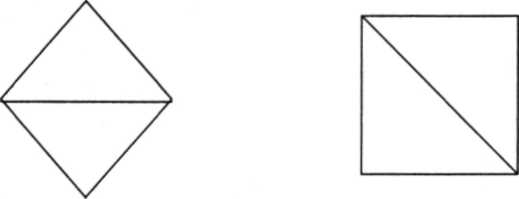 Итог занятия.Ребята, сейчас посмотрим вместе, где стоит Лида? Как можно сказать по-другому? (посередине). Что вам понравилось на занятии? Буратино тоже говорит, что он побежал в школу учиться, ему понравилось занятие.Список использованной литературы«Программа воспитания и обучения в детском саду» под ред. М.А. Васильевой, В.В. Гербовой, Т.С. Комаровой. Москва, Мозаика-Синтез, 2005 г.Е.В. Колесникова «Математика для дошкольников 5-6 лет» Москва, 2001 г.Волчкова В.Н., Степанова Н.В. «Конспекты занятий в старшей группе детского сада» ТЦ «Учитель», Воронеж, 2004 г.Л.Г. Петерсон, Н.П. Холина «Раз - ступенька, два - ступенька...» Москва, Баласс, 2002 г.